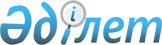 "N 2287 болып тіркелген, бас бостандығынан айыру орындарынан босатылған адамдардың тұрғылықты жеріне келіп жетуіне бақылауды қамтамасыз ету жөніндегі Қазақстан Республикасы ішкі істер органдары мен Қазақстан Республикасы қылмыстық-атқару жүйесі органдарының өзара іс-қимылы жөніндегі Нұсқаулықты бекіту туралы" Қазақстан Республикасы Әділет министрінің 2003 жылғы 15 сәуірдегі N 66 және Қазақстан Республикасы Iшкі істер министрінің 2003 жылғы 31 наурыздағы N 164 бірлескен бұйрығына өзгерістер енгізу туралы
					
			Күшін жойған
			
			
		
					Қазақстан Республикасы Әділет министрінің 2004 жылғы 21 қазандағы N 306, Қазақстан Республикасы Ішкі істер министрінің 2004 жылғы 1 қарашадағы N 604 бірлескен бұйрығы. Қазақстан Республикасы Әділет министрлігінде 2004 жылғы 22 қарашада тіркелді. Тіркеу N 3214. Күші жойылды - Қазақстан Республикасы Әділет министрінің 2011 жылғы 19 мамырдағы N 191 және Қазақстан Республикасы Ішкі істер министрінің 2011 жылғы 18 наурыздағы N 118 Бірлескен бұйрығымен      Ескерту. Күші жойылды - ҚР Әділет министрінің 2011.05.19 N 191 және ҚР Ішкі істер министрінің 2011.03.18 N 118 (қолданысқа енгізілу тәртібін 3-т. қараңыз) Бірлескен бұйрығымен.

      Қолданыстағы заңнамаға сәйкес келтіру мақсатында, БҰЙЫРАМЫЗ:

      1. "Бас бостандығынан айыру орындарынан босатылған адамдардың тұрғылықты жеріне келіп жетуіне бақылауды қамтамасыз ету жөніндегі Қазақстан Республикасы ішкі істер органдары мен Қазақстан Республикасы қылмыстық-атқару жүйесі органдарының өзара іс-қимылы жөніндегі Нұсқаулықты бекіту туралы (Нормативті құқықтық актілерді мемлекеттік тіркеу тізілімінде 2003 жылғы 20 мамырдағы N 2287 болып тіркелген)" Қазақстан Республикасы Әділет министрінің 2003 жылғы 15 сәуірдегі N 66 және Қазақстан Республикасы Iшкі істер министрінің 2003 жылғы 31 наурыздағы N 164 бірлескен бұйрығына мынадай өзгерістер енгізілсін: 

      көрсетілген бұйрықпен бекітілген бас бостандығынан айыру орындарынан босатылған адамдардың тұрғылықты жеріне келіп жетуіне бақылауды қамтамасыз ету жөніндегі Қазақстан Республикасы ішкі істер органдары мен Қазақстан Республикасы қылмыстық-атқару жүйесі органдарының өзара іс-қимылы жөніндегі Нұсқаулықта: 

      12-тармақтың үшінші абзацында "машинамен санау жолы тесу арқылы жарамсыз етілген" сөздер алынып тасталсын. 

      2. Осы бұйрық мемлекеттік тіркелген сәтінен бастап күшіне енеді.       Қазақстан Республикасының

      Әділет министрі      Қазақстан Республикасының

      Iшкі істер министрі
					© 2012. Қазақстан Республикасы Әділет министрлігінің «Қазақстан Республикасының Заңнама және құқықтық ақпарат институты» ШЖҚ РМК
				